令和５年5月30日利用者の皆様へ研究マネジメント機構実験機器管理部門部門長　花田俊勝DNAシーケンサSeqStudioオンラインセミナーのお知らせ　実験機器管理部門では、ライフテクノロジーズジャパン株式会社様のご協力により、サンガーシーケンサ SeqStudioオンラインセミナーを下記の日程で行います。シーケンスの基礎、サンプル調製からトラブルシューティングまで幅広い内容となっています。現在使用されている方、これからシーケンスを始めたい方は、この機会にぜひご参加下さい。日時　：　令和５年	６月 ８日（木）15〜16時　		　　	６月14日（水）16〜17時講師　：　ライフテクノロジーズジャパン　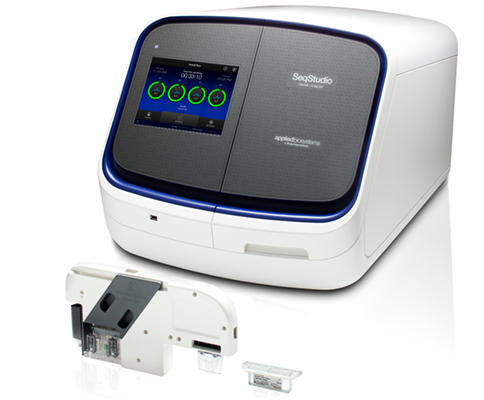 【セミナー内容】シーケンス解析概要（ダイレクトシーケンスとは？等）キャピラリー電気泳動概要（システムの構造と仕組み等）シーケンスデータの確認トラブルシューティング質疑応答（現在、お困りな点など相談可）【オンラインセミナー参加方法】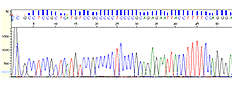 参加ご希望の方は実験機器管理部門にメールでお申し込み下さい。jikenjc@oita-u.ac.jp※オンラインセミナーはMicrosoft teamsで行う予定です　　お問合せ等　：実験機器管理部門（内線6215）